RESULTADO – TOMADA DE PREÇO024121EM54730HEAPA2O Instituto de Gestão e Humanização – IGH, entidade de direito privado e sem finslucrativos, classificado como Organização Social, vem tornar público o resultado da Tomadade Preços, com a finalidade de adquirir bens, insumos e serviços para o HEAPA - HospitalEstadual de Aparecida de Goiânia, com endereço à Av. Diamante, s/n - St. Conde dosArcos, Aparecida de Goiânia/GO, CEP: 74.969-210.Art. 10º Não se exigirá a publicidade prévia disposta no artigoII. EMERGÊNCIA: Nas compras ou contratações realizadas em caráter de urgência ouemergência, caracterizadas pela ocorrência de fatos inesperados e imprevisíveis, cujo nãoatendimento imediato seja mais gravoso, importando em prejuízos ou comprometendo asegurança de pessoas ou equipamentos, reconhecidos pela administração.Bionexo do Brasil LtdaRelatório emitido em 12/01/2024 12:19CompradorIGH - HUAPA - HOSPITAL DE URGÊNCIA DE APARECIDA DE GOIÂNIA (11.858.570/0004-86)AV. DIAMANTE, ESQUINA C/ A RUA MUCURI, SN - JARDIM CONDE DOS ARCOS - APARECIDA DE GOIÂNIA,GO CEP: 74969-210Relação de Itens (Confirmação)Pedido de Cotação : 330492394COTAÇÃO Nº 54730 - DIETAS - HEAPA JAN/2024Frete PróprioObservações: *PAGAMENTO: Somente a prazo e por meio de depósito em conta PJ do fornecedor. *FRETE:Só serão aceitas propostas com frete CIF e para entrega no endereço: AV. DIAMANTE, ESQUINA C/ A RUAMUCURI, JARDIM CONDE DOS ARCOS, AP DE GOIÂNIA/GO CEP: 74969210, dia e horário especificado.*CERTIDÕES: As Certidões Municipal, Estadual de Goiás, Federal, FGTS e Trabalhista devem estarregulares desde a data da emissão da proposta até a data do pagamento. *REGULAMENTO: O processo decompras obedecerá ao Regulamento de Compras do IGH, prevalecendo este em relação a estes termos emcaso de divergência.Tipo de Cotação: Cotação EmergencialFornecedor : Todos os FornecedoresData de Confirmação : TodasFaturamentoMínimoValidade daPropostaCondições dePagamentoFornecedorPrazo de EntregaFrete ObservaçõesNutra - Nutrição Avançada Ltda-MeGOIÂNIA - GO1 dias apósconfirmação30 ddl - DepósitoBancário1R$ 500,000015/01/2024CIFnullNutra Nutriçao Avançada - nullnutra.licitacao@gmail.comMais informaçõesProgramaçãode EntregaPreçoUnitárioValorTotalProdutoCódigoFabricante Embalagem Fornecedor Comentário JustificativaQuantidadeUsuárioNUTRICAO PARENTERAL(1250 ML) FORMULA F5 A -AMINOÁCIDOS/PROTEÍNASRosana DeOliveiraMoura48G ·NUTRIFLEXNutra -NutriçãoAvançadaLtda - MeCARBOIDRATOS/GLICOSEANIDRA 150G ·LIPÍDIOS/GORDURA 50G ·NITROGÊNIO 6,8G ·CALORIAS TOTAIS 1265KCAL · OSMOLARIDADELIPID PLUS1250ML -BBRAUN -BBRAUNR$409,2800R$142960-BOLSAnull-20 Bolsa8.185,600012/01/202412:141215 MOSM/LTotalParcial:R$220.00.08.185,6000Total de Itens da Cotação: 1Total de Itens Impressos: 1TotalGeral:R$8.185,6000Clique aqui para geração de relatório completo com quebra de página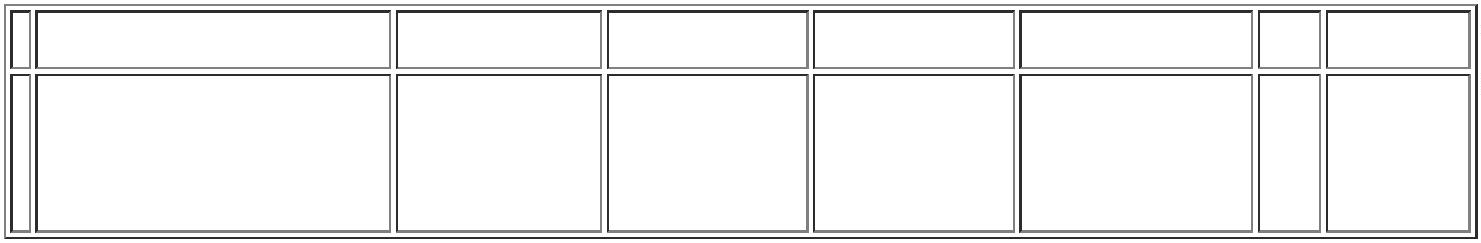 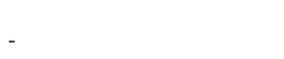 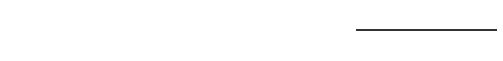 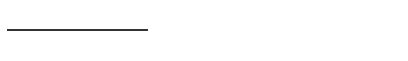 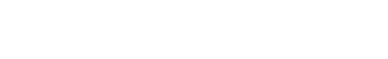 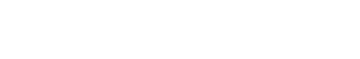 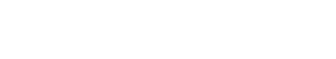 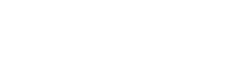 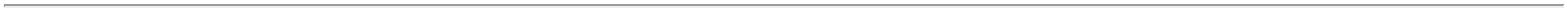 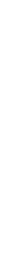 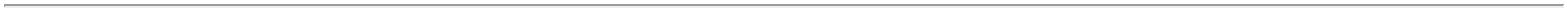 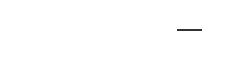 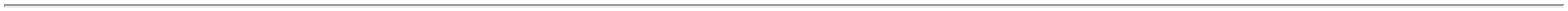 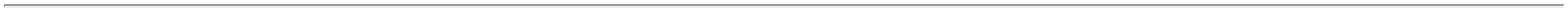 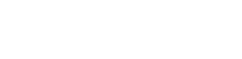 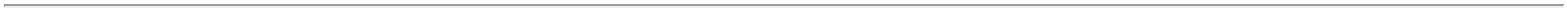 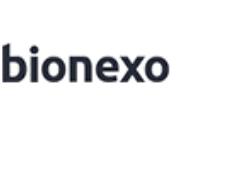 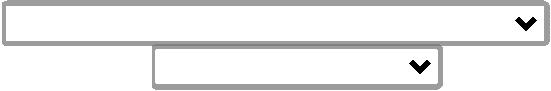 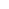 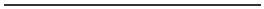 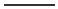 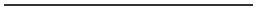 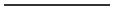 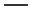 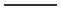 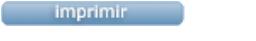 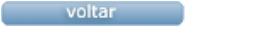 